Видеосеминар по аэромеханикеСеминар проходит в режиме телемоста ЦАГИ-ИТПМ СО РАН-СПбПУ-НИИМ МГУ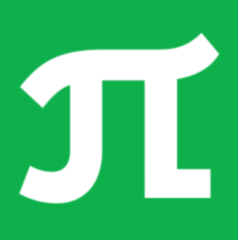 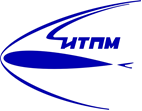 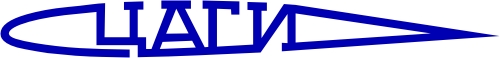 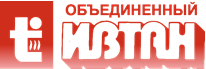 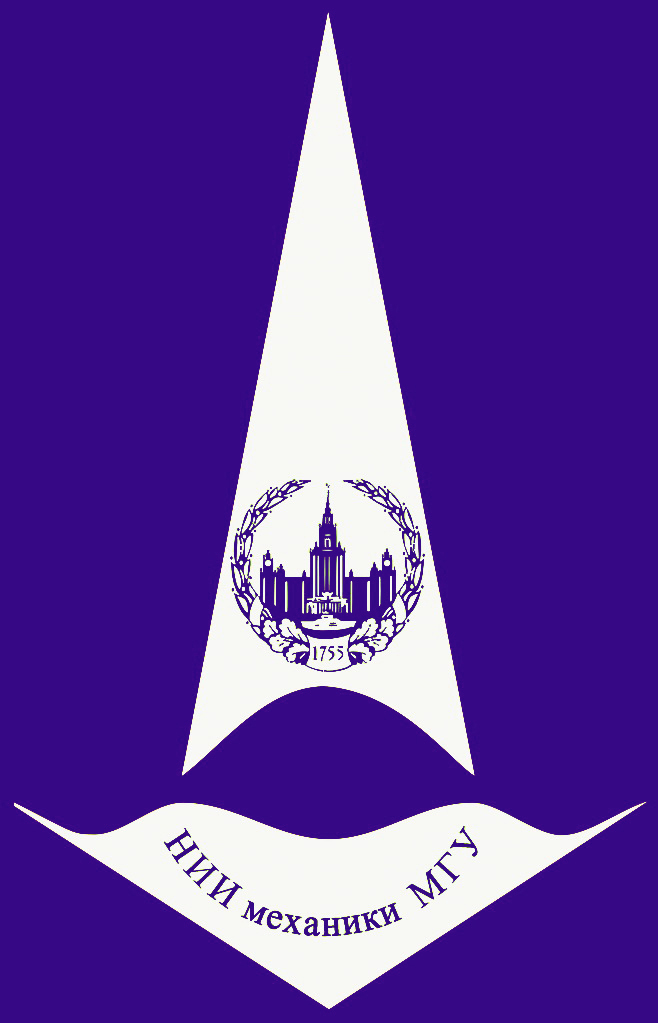     4 сентября       конференц-зал      в 11:00   2018                    корп. №8    4 сентября       конференц-зал      в 11:00   2018                    корп. №8АЭРОДИНАМИКА И ДИНАМИКА САМОЛЕТА В ВИХРЕВОМ СЛЕДЕ (online - трансляция из ФГУП ЦАГИ)АЭРОДИНАМИКА И ДИНАМИКА САМОЛЕТА В ВИХРЕВОМ СЛЕДЕ (online - трансляция из ФГУП ЦАГИ)Докладчик:Свириденко Юрий Николаевич (НИИМ МГУ)Ysviridenko@yandex.ruYsviridenko@yandex.ru